О проведении районного праздника  проводы зимы «Масленица идет – Весну-Красну с собой ведет»В целях сохранения и популяризации традиционных районных праздников  администрация  Яльчикского района  Чувашской   Республики п о с т а н о в л я е т:1.Провести 29 февраля  2020 года традиционный районный праздник  проводы зимы «Масленица идет – Весну-Красну с собой ведет» с 10.00 до 12.00 часов на площадке перед зданием МАУДО «ДСЮШ им. А.В. Игнатьева «УЛАП»  с. Яльчики.2. Утвердить прилагаемый состав оргкомитета.3.Рекомендовать главам сельских поселений, руководителям предприятий, организаций и учреждений района:  -обеспечить участие на празднике коллективов художественного творчества, участников спортивных мероприятий;  - провести аналогичные праздники на местах. 4. Организационную работу возложить на председателя  оргкомитета,  первого  заместителя  главы администрации– начальника  отдела образования и молодежной политики администрации Яльчикского района – Левого Л.В.Глава администрацииЯльчикского района						                  Н.П. МиллинУТВЕРЖДЕНпостановлением администрацииЯльчикского районаЧувашской Республики		от 25 февраля  2020 г.  № 106Составоргкомитета по подготовке и проведению районного праздникапроводы зимы «Масленица идет – Весну-Красну с собой ведет»Левый Л.В. – председатель  оргкомитета, первый заместитель главы администрации - начальник отдела образования и молодежной политики администрации Яльчикского района;Смирнова А.Г. – глава Яльчикского сельского поселения, сопредседатель оргкомитета (по согласованию).Члены комиссии:Князева З.О – начальник отдела культуры и информационного обеспечения администрации Яльчикского района;Малышкин Н.Ф. - главный редактор АУ ЧР «Редакция Яльчикской районной газеты «Елчекен» (по согласованию);Васильева Л.Н. – директор МБОУ «Яльчикская СОШ»Васильева К.В. - директор МБОУ ДОД « Яльчикская ДШИ»;Алексеев А К. – начальник отдела полиции по Яльчикскому району МО МВД РФ «Комсомольский» (по согласованию);Рыбкин В.М.- начальник отдела специальных программ администрации Яльчикского района;Павлова М.Н. – управляющая делами – начальник отдела организационной работы администрации Яльчикского района;Быкова А.С. – начальник отдела экономики, имущественных и  земельных отношений администрации Яльчикского района;Петров Н.П.- начальник отдела капитального строительства и жилищно-коммунального хозяйства администрации Яльчикского района;Демьянова М.В.- директор МБУК «ЦКС Яльчикского района»;Тремасов П.И. – начальник отдела сельского хозяйства администрации Яльчикского района;Уркова Н.В.- главный врач БУ ЧР «Яльчикская ЦРБ» Министерства здравоохранения Чувашской Республики (по согласованию);Главы сельских поселений (по согласованию).          Распределить  обязанности  между членами оргкомитета:         -за подготовку сценарий и концертную программу –    Князева З.О, Демьянова М.В.,  Васильева Л.Н.,   Васильева К.В..;         - за оформление площади – Павлова М.Н.,  Петров Н.П. ;         - за оформление сцены –Князева З.О., Демьянова М.В.;         - за организацию торговли Быкова А.С.;          -за информационное освещение – Князева З.О., Малышкин Н.Ф.;         -за проведение спортивных состязаний, аттракционов и народных игр- Демьянова М.В.,  Голубева С.В., Григорьев Р.Н.;         - за обеспечение правопорядка – Рыбкин В.М., Алексеев А.К.;         -за медицинское обслуживание - Уркова Н.В.Чёваш РеспубликиЕлч.к район.Елч.к районадминистраций.ЙЫШЁНУ2020=? феврал.н 25-м.ш. №106Елч.к ял.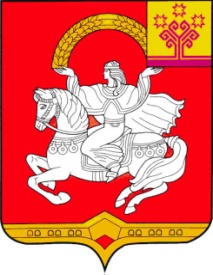 Чувашская  РеспубликаЯльчикский районАдминистрация Яльчикского районаПОСТАНОВЛЕНИЕ      «25» февраля 2020 г. № 106село ЯльчикиЧувашская  РеспубликаЯльчикский районАдминистрация Яльчикского районаПОСТАНОВЛЕНИЕ      «25» февраля 2020 г. № 106село Яльчики